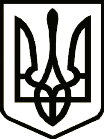 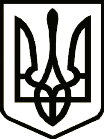 УкраїнаПРИЛУЦЬКА РАЙОННА ДЕРЖАВНА АДМІНІСТРАЦІЯ ЧЕРНІГІВСЬКОЇ ОБЛАСТІРОЗПОРЯДЖЕННЯПро направлення наальтернативну (невійськову) службу Відповідно до Закону України «Про місцеві державні адміністрації»,      статей 11, 12 Закону України «Про альтернативну (невійськову) службу»,  Положення про порядок проходження альтернативної (невійськової) служби, затвердженого   постановою   Кабінету  Міністрів  України  від  10  листопада 1999  року  № 2066  «Про затвердження нормативно-правових актів щодо застосування Закону України «Про альтернативну (невійськову) службу»,    поданої заяви про направлення на альтернативну службу, з о б о в ’ я з у ю:1. Направити на альтернативну (невійськову) службу громадянина Божинського Андрія Володимировича (далі – заявник).2. Відділу економічного та агропромислового розвитку, транспорту та зв'язку районної державної адміністрації протягом п’яти календарних днів надіслати це розпорядження заявнику та Прилуцькому районному територіальному центру комплектування та соціальної підтримки.3. Прилуцькому районному територіальному центру комплектування та соціальної підтримки (у порядку рекомендації) протягом п’яти календарних днів після проходження заявником призовної комісії, відповідно до Закону України «Про військовий обов’язок і військову службу», повідомити відділ економічного та агропромислового розвитку, транспорту та зв'язку районної державної адміністрації про прийняте рішення стосовно призову заявника на строкову військову службу.4.  Контроль за виконанням цього розпорядження покласти на заступника голови районної державної адміністрації згідно з розподілом обов’язків.В. о. голови						                         Олеся КІСЛЕНКО                                                                         від16 лютого2022 р.          Прилуки			      №44